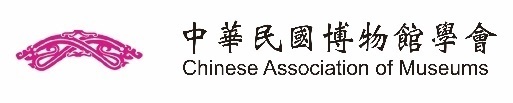 補助博物館專業人員參與 2022 ICOM 布拉格大會暨學術發表申請表補助博物館專業人員參與 2022 ICOM 布拉格大會暨學術發表申請表補助博物館專業人員參與 2022 ICOM 布拉格大會暨學術發表申請表補助博物館專業人員參與 2022 ICOM 布拉格大會暨學術發表申請表補助博物館專業人員參與 2022 ICOM 布拉格大會暨學術發表申請表申請人姓名出生日期出生日期年    月    日連絡電話(手機)電子郵件電子郵件通訊地址申請項目□論文發表   □海報發表   □線上發表(論文或海報發表) □參與國際委員會理事活動 □論文發表   □海報發表   □線上發表(論文或海報發表) □參與國際委員會理事活動 □論文發表   □海報發表   □線上發表(論文或海報發表) □參與國際委員會理事活動 □論文發表   □海報發表   □線上發表(論文或海報發表) □參與國際委員會理事活動 身分類別□1.本會個人會員(現職機構∕職稱：_________________________)□2.本會團體會員(___________________)之成員(職稱：___________＿＿_)□3.博物館與相關組織(__________________)人員(職稱：_______________)□4.教育研究機構(________________________)之    □教師(職稱：___________________ )    □研究人員、專業人員(職稱：___________________ )
    □學生(學制年級：_______________)＊請附110學年度在學證明資料□1.本會個人會員(現職機構∕職稱：_________________________)□2.本會團體會員(___________________)之成員(職稱：___________＿＿_)□3.博物館與相關組織(__________________)人員(職稱：_______________)□4.教育研究機構(________________________)之    □教師(職稱：___________________ )    □研究人員、專業人員(職稱：___________________ )
    □學生(學制年級：_______________)＊請附110學年度在學證明資料□1.本會個人會員(現職機構∕職稱：_________________________)□2.本會團體會員(___________________)之成員(職稱：___________＿＿_)□3.博物館與相關組織(__________________)人員(職稱：_______________)□4.教育研究機構(________________________)之    □教師(職稱：___________________ )    □研究人員、專業人員(職稱：___________________ )
    □學生(學制年級：_______________)＊請附110學年度在學證明資料□1.本會個人會員(現職機構∕職稱：_________________________)□2.本會團體會員(___________________)之成員(職稱：___________＿＿_)□3.博物館與相關組織(__________________)人員(職稱：_______________)□4.教育研究機構(________________________)之    □教師(職稱：___________________ )    □研究人員、專業人員(職稱：___________________ )
    □學生(學制年級：_______________)＊請附110學年度在學證明資料出訪時間(檢具機票)2022年  　月  　日 - 2022年  　月　　日2022年  　月  　日 - 2022年  　月　　日2022年  　月  　日 - 2022年  　月　　日2022年  　月  　日 - 2022年  　月　　日經費預估總經費(含交通費、註冊及日支費)總經費(含交通費、註冊及日支費)新臺幣　　　　　　　　　　元新臺幣　　　　　　　　　　元經費預估國際交通費（機票或火車票）國際交通費（機票或火車票）新臺幣　　　　　　　　　　元新臺幣　　　　　　　　　　元經費預估日支費日支費新臺幣　　　　　　　　　　元新臺幣　　　　　　　　　　元經費預估會議註冊費會議註冊費□實體與會（歐元：　　　　　)□遠距與會（歐元：　　　　　)□實體與會（歐元：　　　　　)□遠距與會（歐元：　　　　　)相關參考附件□論文∕海報英文摘要□論文∕海報英文全文□論文∕海報錄取發表通知□其他：□論文∕海報英文摘要□論文∕海報英文全文□論文∕海報錄取發表通知□其他：□論文∕海報英文摘要□論文∕海報英文全文□論文∕海報錄取發表通知□其他：□論文∕海報英文摘要□論文∕海報英文全文□論文∕海報錄取發表通知□其他：【申請人聲明】一、申請人若獲補助後，就獲補助案所提供之相關文件及成果報告等資料（如照片、影像、文字紀錄等），同意永久無償授權中華民國博物館學會（以下簡稱本會）及本會授權之人不限時間、地域或次數之公開發表、口述、展示、編輯、重製、散布與宣傳利用，並同意不對本會及本會授權之人行使著作人格權。二、茲聲明申請表所填資料與相關提供附件均屬事實。 (申請人簽章)申請日期：2022年    月    日【申請人聲明】一、申請人若獲補助後，就獲補助案所提供之相關文件及成果報告等資料（如照片、影像、文字紀錄等），同意永久無償授權中華民國博物館學會（以下簡稱本會）及本會授權之人不限時間、地域或次數之公開發表、口述、展示、編輯、重製、散布與宣傳利用，並同意不對本會及本會授權之人行使著作人格權。二、茲聲明申請表所填資料與相關提供附件均屬事實。 (申請人簽章)申請日期：2022年    月    日【申請人聲明】一、申請人若獲補助後，就獲補助案所提供之相關文件及成果報告等資料（如照片、影像、文字紀錄等），同意永久無償授權中華民國博物館學會（以下簡稱本會）及本會授權之人不限時間、地域或次數之公開發表、口述、展示、編輯、重製、散布與宣傳利用，並同意不對本會及本會授權之人行使著作人格權。二、茲聲明申請表所填資料與相關提供附件均屬事實。 (申請人簽章)申請日期：2022年    月    日【申請人聲明】一、申請人若獲補助後，就獲補助案所提供之相關文件及成果報告等資料（如照片、影像、文字紀錄等），同意永久無償授權中華民國博物館學會（以下簡稱本會）及本會授權之人不限時間、地域或次數之公開發表、口述、展示、編輯、重製、散布與宣傳利用，並同意不對本會及本會授權之人行使著作人格權。二、茲聲明申請表所填資料與相關提供附件均屬事實。 (申請人簽章)申請日期：2022年    月    日【申請人聲明】一、申請人若獲補助後，就獲補助案所提供之相關文件及成果報告等資料（如照片、影像、文字紀錄等），同意永久無償授權中華民國博物館學會（以下簡稱本會）及本會授權之人不限時間、地域或次數之公開發表、口述、展示、編輯、重製、散布與宣傳利用，並同意不對本會及本會授權之人行使著作人格權。二、茲聲明申請表所填資料與相關提供附件均屬事實。 (申請人簽章)申請日期：2022年    月    日